АКТобщественной проверкитехнического состояния детской игровой площадки на предмет технического состояния оборудования требованиям безопасности Сроки проведения общественного контроля: 20.03.2020 г.Основания для проведения общественной проверки: в рамках проведения общественного контроля за реализацией национальных проектов на территории Московской области по направлению «Демография», Форма общественного контроля: общественный мониторингПредмет общественной проверки: техническое состояние детской игровой площадки, расположенной на ул. Калинина, д.№13/8.Состав группы общественного контроля:Члены комиссии «по ЖКХ, капитальному ремонту, контролю за качеством работы управляющих компаний, архитектуре, архитектурному облику городов, благоустройству территорий, дорожному хозяйству и транспорту» Общественной палаты г.о.Королев: Белозерова Маргарита Нурлаяновна – председатель комиссииЖуравлев Николай Николаевич – член комиссии20 марта Общественная палата г.о. Королев провела общественный контроль состояния детской игровой площадки, расположенной по адресу ул. Калинина, д.№13/8, на предмет технического состояния оборудования требованиям безопасности.Визуальный осмотр показал: все игровые конструкции находятся в рабочем состоянии, видимых неисправностей и повреждений не имеют.На самой площадке поддерживается чистота, посторонних предметов (банок, осколков стекла, пакетов) не обнаружено.По результатам проверки составлен АКТ.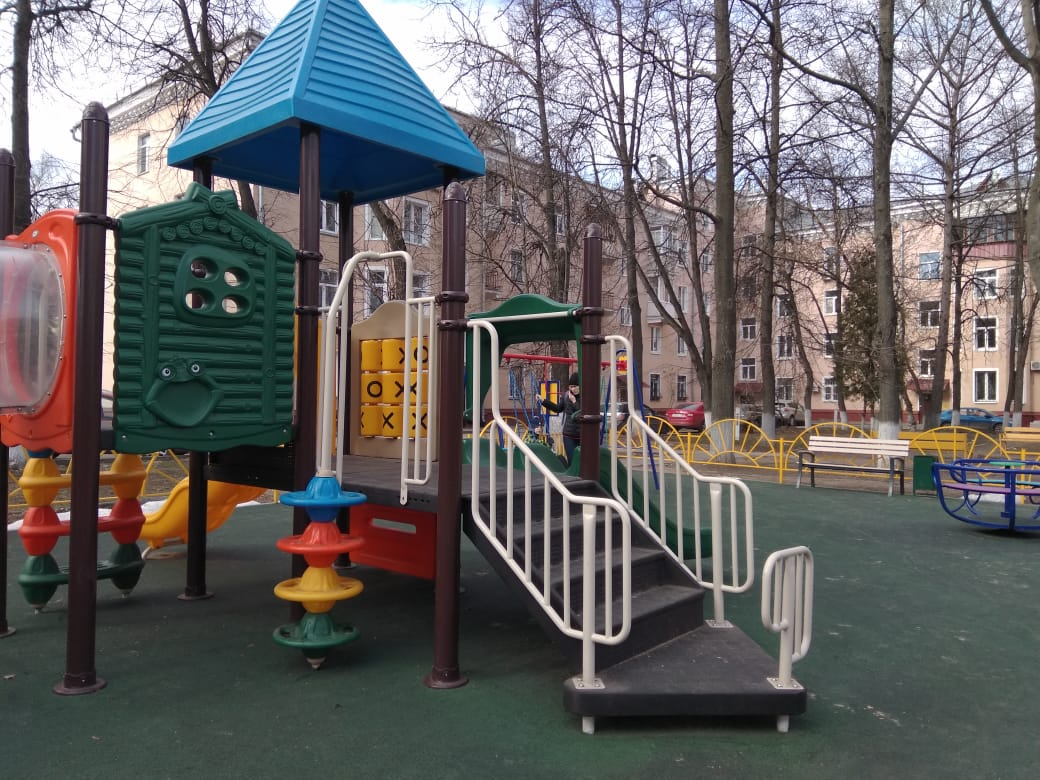 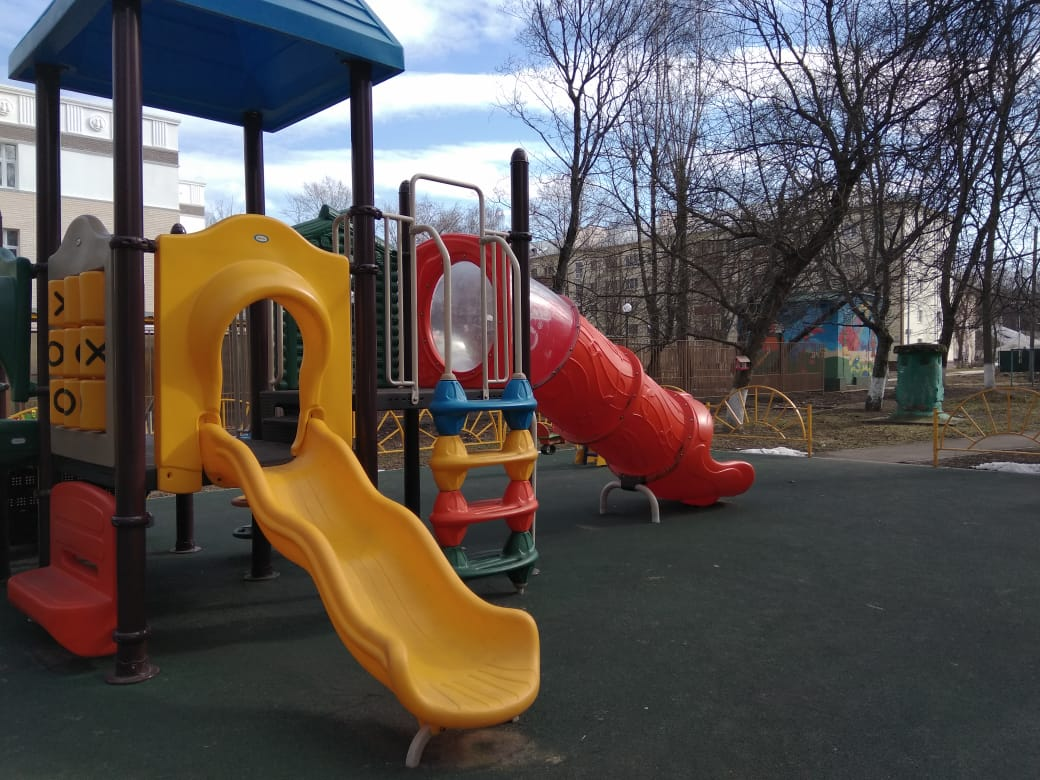 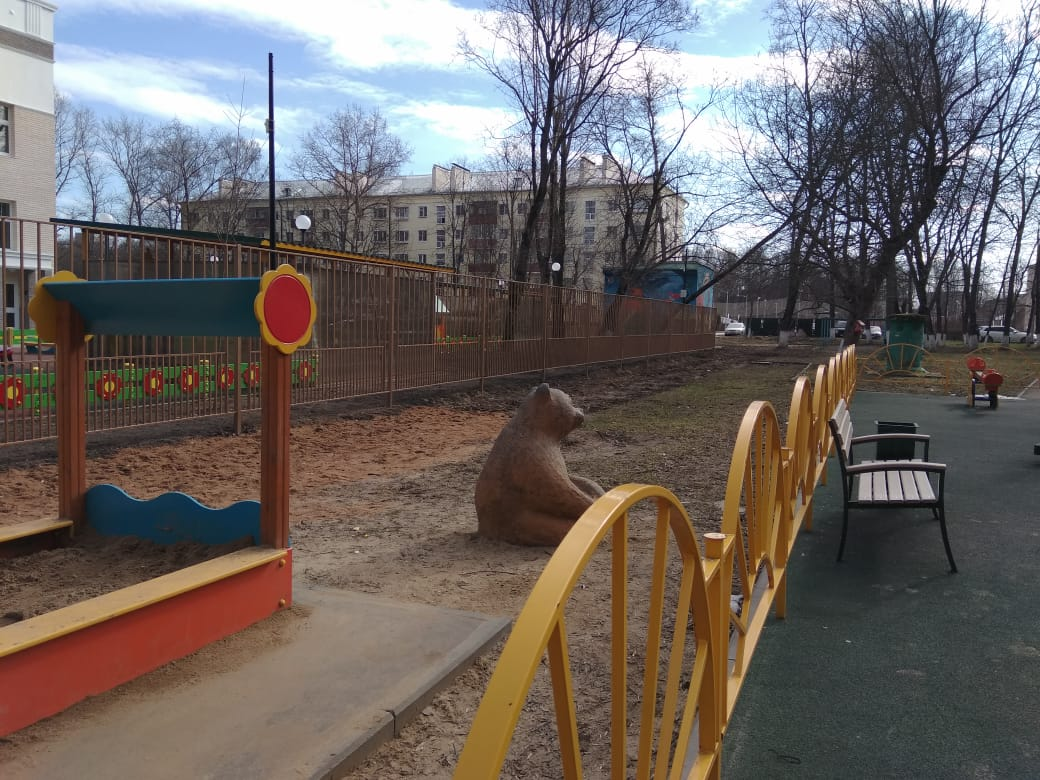 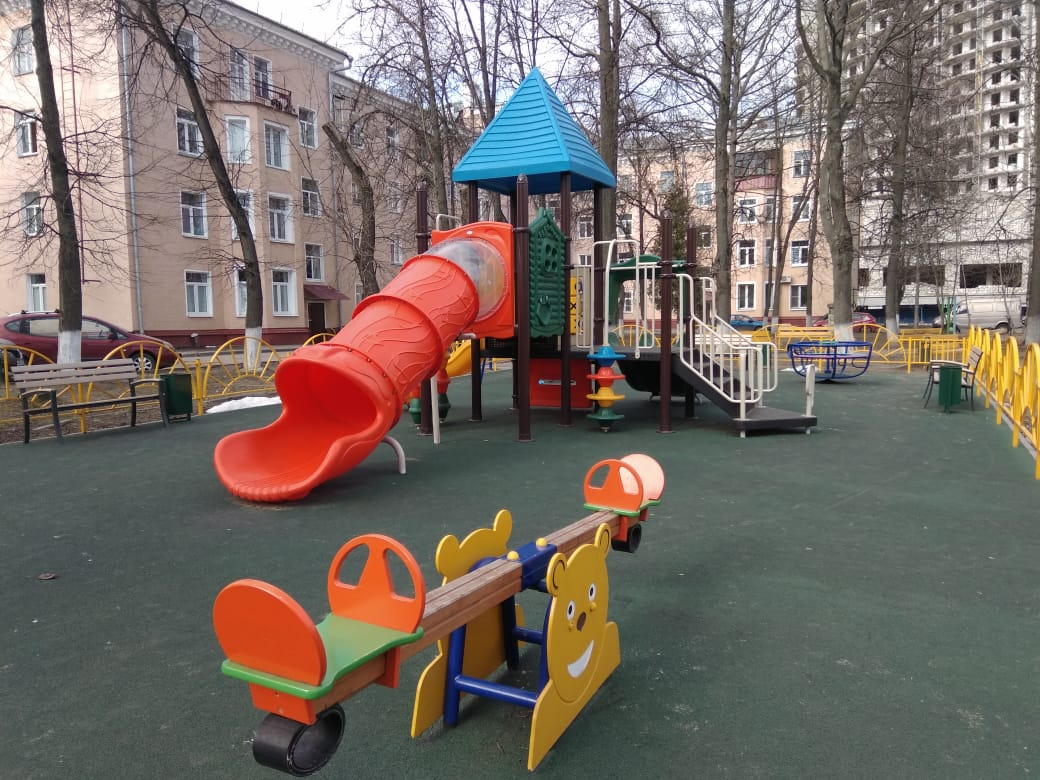 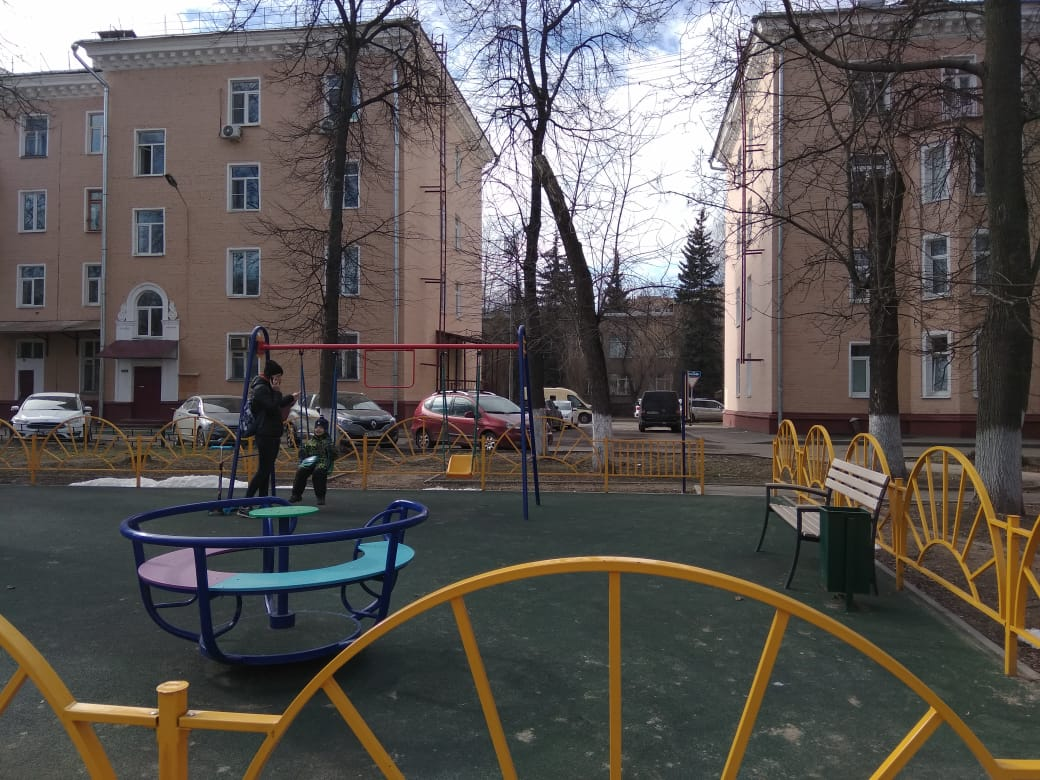 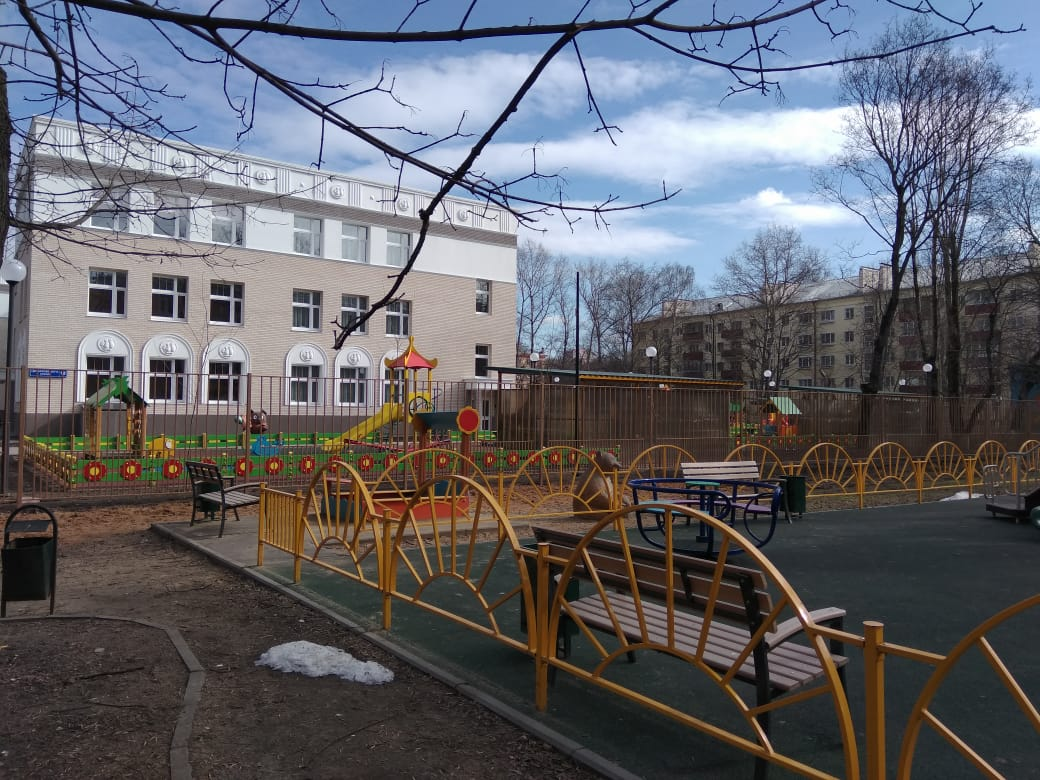 «УТВЕРЖДЕНО»Решением Совета Общественной палаты г.о. Королев Московской областиПредседатель комиссии «по ЖКХ, капитальному ремонту, контролю за качеством работы управляющих компаний, архитектуре, архитектурному облику городов, благоустройству территорий, дорожному хозяйству и транспорту» Общественной палаты г.о.Королев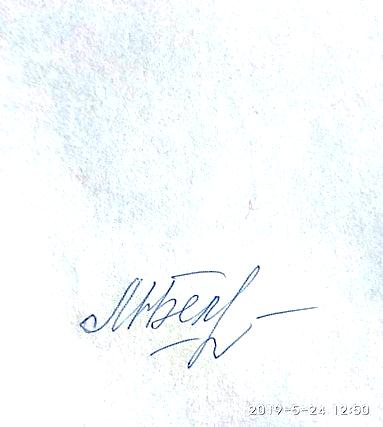 М.Н.Белозёрова